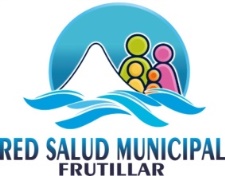 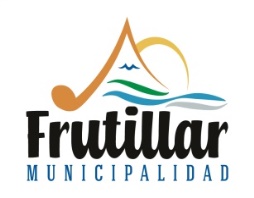 ANEXO N°4CERTIFICADO DE CALIFICACION - DEPTO. SALUD MUNICIPALPERIODO SEPTIEMBRE 2018-AGOSTO 2019El Presidente de la Comisión Calificadora …………………………………………………………………que suscribe y certifica que Don (ña)………………………………………………………………………………RUN……………………………… obtuvo  ……………………… puntos, él (la) cual fue encasillado(a) en la Lista………………...………………………….……………………………………………………………………….NOMBRE, RUN Y FIRMA PRESIDENTE COMISIÓN CALIFICADORAFrutillar, Octubre 2021